18th Rural Life CelebrationSunday, August 7, 2022, 5:00 pm @Owensboro Convention Center A free meal will be served starting at 5:00 pm with a short program.  This year, special recognition will be given to Mr. Gene Glenn with the Lifetime Achievement Award.  Come help us honor his contributions to our community. Event sponsored by the Diocese of Owensboro Rural Life Committee.​Holy Spirit Parish in Bowling Green, KY- Facility and Grounds Maintenance Responsible for buildings and grounds at 4754 Smallhouse Rd., including rectory, SVDP barn, church, offices, classrooms and rental house. For more information visit us online at https://holyspiritcatholic.org/job-opportunities. All interested applicants may submit a resume and cover letter to jobs@holyspiritcatholic.org .Catholic Charities Collecting Items for Eastern, KY Flood ReliefCatholic Charities is currently accepting the following items to fill a trailer: toothbrushes, toothpaste, over the counter medication (Tylenol, ibuprofen, Advil, Motrin, etc), bleach, cleaners, hand soap, wet/ body wipes, liquid body soap, dish soap, laundry detergent, toilet paper, paper towels, Lysol wipes, shovels, diapers, formula, work gloves, safety glasses, masks for mold, fans, plastic gas containers, brooms, rakes and tarps. Items may be dropped off at the Catholic Charities building located at 529 Cedar Street, Owensboro, KY 42301 between the hours of 8 AM until 4:30 PM Monday through Thursday. Once Catholic Charities has enough donated items to fill a trailer, it will be taken to a location determined by Catholic Charities USA. If you want to give a monetary donation, please make the check out to Catholic Charities with Eastern KY Flooding in the memo. Those can be dropped off or mailed to Catholic Charities, 600 Locust Street, Owensboro, KY 42301.St. Alphonsus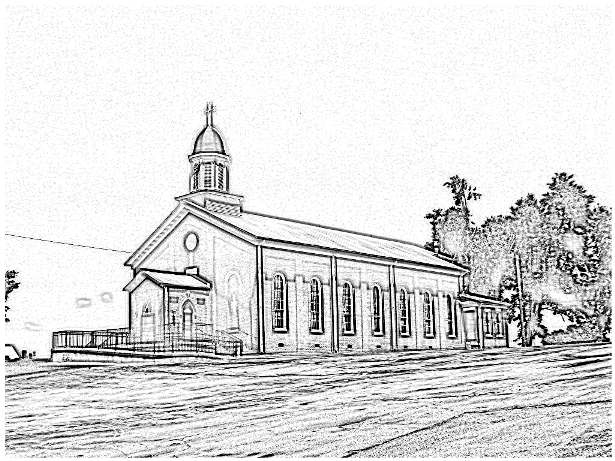 Catholic Church
 7925 State Route 500
Owensboro, Ky 42301	Office:  270-229-4164; Pastor’s Cell: 270-792-1202 email Anthoni.ottagan@pastoral.orgMusic Minister:  Kay Beth Riney (270-929-8771)
Faith Formation Director/DRE: Sr. Vivian Bowles 				     (270-929-8826)Sec./Bookkeeper: Shannon Jenkins (270-229-4164)    Youth Group Leader:  Barbara Thomas (270-929-7583)                                  Church email:  st.alphonsus@att.net Website: saintalphonsusparish.org                (Someone will generally be in the Office from 8:00am-12:00pm Mon.  	through Friday; however, you can always call the appropriate staff 	member to be sure if you are planning to come by.)Eucharistic Liturgies:     St. Alphonsus:    Wednesdays @ 6:00 PMTuesday, Thursday & Fridays @ 7:30 AM		Saturday @ 5:00 PM		Sundays @ 8:00 AMSt. Elizabeth:	Tuesdays @ 8:15 AM 1st Thursday of the month @ 6 PM		Sundays @ 9:30 AMParish Council Members & Responsibilities:		 Nicole Murphy, Chairperson & Social ConcernsTiffany Powers, Vice Chair & Catholic Schools Rep.     Shelly Blandford, SecretaryChristina Dant, Faith Formation & Youth GroupJessica Green, Music Ministry & LiturgyDavid Sinclair, Finance	Johnny Warren, Buildings & GroundsBobby Glenn, Buildings & GroundsKevin ClouseFinance Council: Diane Dodson, ChairpersonFaye Gabbard        	David Sinclair          Gary Cecil